06.02.2017 Г. № 3-РДРОССИЙСКАЯ ФЕДЕРАЦИЯИРКУТСКАЯ ОБЛАСТЬШЕЛЕХОВСКИЙ МУНИЦИПАЛЬНЫЙ РАЙОНПОДКАМЕНСКОЕ МУНИЦИПАЛЬНОЕ ОБРАЗОВАНИЕД У М АР Е Ш Е Н И ЕОБ УТВЕРЖДЕНИИ ПОРЯДКА СООБЩЕНИЯ ЛИЦАМИ,ЗАМЕЩАЮЩИМИ МУНИЦИПАЛЬНЫЕ ДОЛЖНОСТИИ ОСУЩЕСТВЛЯЮЩИМИ ПОЛНОМОЧИЯ НАПОСТОЯННОЙ ОСНОВЕ, О ВОЗНИКНОВЕНИИЛИЧНОЙ ЗАИНТЕРЕСОВАННОСТИ ПРИ ИСПОЛНЕНИИДОЛЖНОСТНЫХ ОБЯЗАННОСТЕЙ, КОТОРАЯПРИВОДИТ ИЛИ МОЖЕТ ПРИВЕСТИ К КОНФЛИКТУ ИНТЕРЕСОВ     В целях приведения муниципальных правовых актов в соответствие с законодательством, руководствуясь Федеральными законами от 02.03.2007 № 25-ФЗ «О муниципальной службе в Российской Федерации», от 25.12.2008 № 273-ФЗ «О противодействии коррупции», от 05.10.2015 № 285-ФЗ «О внесении изменений в отдельные законодательные акты Российской Федерации в части установления обязанности лиц, замещающих государственные должности, и иных лиц сообщать о возникновении личной заинтересованности, которая приводит или может привести к конфликту интересов, и принимать меры по предотвращению или урегулированию конфликта интересов»,  Уставом  Подкаменского муниципального образования, Дума Подкаменского муниципального образования РЕШИЛА:Утвердить порядок сообщения лицами, замещающими муниципальные должности и осуществляющими полномочия на постоянной основе, о возникновении личной заинтересованности при исполнении должностных обязанностей, которая приводит или может привести к конфликту интересов (Приложение ).2.  	Опубликовать настоящее решение на официальных стендах и разместить на официальном сайте Администрации Подкаменского сельского поселения в информационно - коммуникационной сети «Интернет».       3. 	Настоящее Решение вступает в силу со дня его опубликования.Глава Подкаменскогомуниципального образования                                                                                Д.А.Бархатова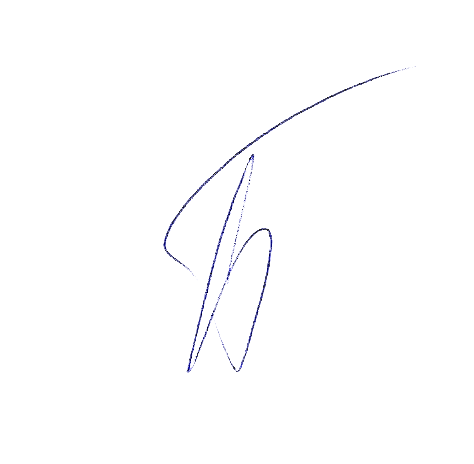 Приложение  к  решению Думы Подкаменского муниципального образования от 06.02.2017г. №         -рдИНФОРМАЦИЯ
СООБЩЕНИЯ ЛИЦАМИ, ЗАМЕЩАЮЩИМИ МУНИЦИПАЛЬНЫЕ ДОЛЖНОСТИ ИОСУЩЕСТВЛЯЮЩИМИ ПОЛНОМОЧИЯ НА ПОСТОЯННОЙ ОСНОВЕ, О ВОЗНИКНОВЕНИИЛИЧНОЙ ЗАИНТЕРЕСОВАННОСТИ ПРИ ИСПОЛНЕНИИ ДОЛЖНОСТНЫХ ОБЯЗАННОСТЕЙ, КОТОРАЯ ПРИВОДИТ ИЛИ МОЖЕТ ПРИВЕСТИ К КОНФЛИКТУ ИНТЕРЕСОВ1. Настоящий Порядок в соответствии со статьями 10, 11, 12.1 Федерального закона "О противодействии коррупции" определяет перечень сведений, содержащихся в сообщения лицами, замещающими муниципальные должности и осуществляющими полномочия на постоянной основе, о возникновении личной заинтересованности при исполнении должностных обязанностей, которая приводит или может привести к конфликту интересов, порядок регистрации сообщений.2. Сообщение о возникновении личной заинтересованности при исполнении должностных обязанностей, которая приводит или может привести к конфликту интересов (далее - сообщение) подается лицами, замещающими муниципальные должности и осуществляющими полномочия на постоянной основе, в комиссию по соблюдению требований к служебному поведению муниципальных служащих и урегулированию конфликта интересов.Сообщение лица, замещающего муниципальную должность и осуществляющего полномочия на постоянной основе, по форме согласно Приложению № 1 к настоящему Порядку подается специалисту, ответственному за кадровую работу в Администрации (далее - уполномоченное лицо).3. В сообщении указывается:а) фамилия, имя, отчество, должность, телефон лица, замещающего муниципальную должность и осуществляющего полномочия на постоянной основе, направившего сообщение (далее - уведомитель);б) описывается ситуация, при которой личная заинтересованность (прямая или косвенная) влияет или может повлиять на надлежащее, объективное и беспристрастное исполнение им должностных (служебных) обязанностей (осуществление полномочий);в) личная заинтересованность, под которой понимается возможность получения доходов в виде денег, иного имущества, в том числе имущественных прав, услуг имущественного характера, результатов выполненных работ или каких-либо выгод (преимуществ) лицом, замещающим муниципальную должность и осуществляющим полномочия на постоянной основе, и (или) состоящими с ним в близком родстве или свойстве лицами (родителями, супругами, детьми, братьями, сестрами, а также братьями, сестрами, родителями, детьми супругов и супругами детей), гражданами или организациями, с которыми лицо, замещающее муниципальную должность и осуществляющее полномочия на постоянной основе, и (или) лица, состоящие с ним в близком родстве или свойстве, связаны имущественными, корпоративными или иными близкими отношениями;г) описание должностных обязанностей, на исполнение которых может негативно повлиять либо негативно влияет личная заинтересованность;д) предложения по урегулированию конфликта интересов;е) дата подачи сообщения и его регистрационный номер;ж) личная подпись уведомителя.4. Анонимные сообщения к рассмотрению не принимаются.5. Лицо, замещающее муниципальную должность и осуществляющее полномочия на постоянной основе, подает сообщение любым удобным для него способом (лично или по почте).К сообщению прилагаются все имеющиеся материалы и документы, подтверждающие обстоятельства, доводы и факты, изложенные в сообщении.6. Сообщение регистрируется уполномоченным лицом в день его поступления в журнале учета сообщений о возникновении личной заинтересованности при исполнении должностных обязанностей, которая приводит или может привести к конфликту интересов, по форме согласно Приложению № 2 к настоящему Порядку. Отказ в регистрации сообщения не допускается.7. Журнал оформляется, регистрируется и брошюруется в соответствии с правилами делопроизводства.Записи производятся шариковой ручкой с пастой черного или синего цвета без сокращений. Исправления не допускаются. Ошибочные записи зачеркиваются так, чтобы ранее написанный текст четко читался.Журнал ведется уполномоченным лицом и хранится в месте, защищенном от несанкционированного доступа, не менее 5 лет с момента регистрации в нем последнего сообщения, после чего подлежит уничтожению. Журнал должен быть прошит, пронумерован и заверен печатью.8. На сообщении уполномоченное лицо ставит отметку о дате и времени поступления сообщения, а также свою подпись.Копия зарегистрированного сообщения с отметкой о дате и времени его поступления вручается уведомителю под роспись, либо направляется по почте с уведомлением о вручении.9. После регистрации сообщение в течение 3 (трех) рабочих дней направляется уполномоченным лицом председателю комиссии по соблюдению требований к служебному поведению муниципальных служащих и урегулированию конфликта интересов для принятия решения.Приложение № 1к Порядку сообщения лицами, замещающимимуниципальные должности и осуществляющимиполномочия на постоянной основе, о возникновенииличной заинтересованности при исполнениидолжностных обязанностей, которая приводитили может привести к конфликту интересовСООБЩЕНИЕЛИЦА, ЗАМЕЩАЮЩЕГО МУНИЦИПАЛЬНУЮ ДОЛЖНОСТЬ И ОСУЩЕСТВЛЯЮЩЕГО ПОЛНОМОЧИЯНА ПОСТОЯННОЙ ОСНОВЕ, О ВОЗНИКНОВЕНИИ ЛИЧНОЙ ЗАИНТЕРЕСОВАННОСТИ ПРИИСПОЛНЕНИИ ДОЛЖНОСТНЫХ ОБЯЗАННОСТЕЙ, КОТОРАЯ ПРИВОДИТ ИЛИ МОЖЕТ ПРИВЕСТИ                        К КОНФЛИКТУ ИНТЕРЕСОВ                         В комиссию по соблюдению требований к служебному поведению муниципальных служащих                                     и урегулированию конфликта интересов                         от _____________________________________________                           (Ф.И.О., должность, телефон, лица, замещающего                              муниципальную должность и осуществляющего                                   полномочия на постоянной основе)                          _______________________________________________     В  соответствии  с  федеральным  законом  от  25.12.2008 N 273-ФЗ "О противодействии     коррупции"    сообщаю    о    возникновении    личной заинтересованности   при  исполнении  должностных  обязанностей,  которая приводит или может привести к конфликту интересов     1)  описание ситуации, при которой личная заинтересованность (прямая или  косвенная)  влияет  или  может повлиять на надлежащее, объективное и беспристрастное    исполнение  им  должностных  (служебных)  обязанностей (осуществление полномочий)______________________________________________________________________________________________________________________________________________________________________________________________________________________     2)  личная  заинтересованность,  под  которой понимается возможность получения    доходов    в  виде  денег,  иного  имущества,  в  том  числе имущественных    прав,    услуг   имущественного  характера,  результатов выполненных  работ  или  каких-либо выгод (преимуществ) лицом, замещающим муниципальную    должность  и  осуществляющим  полномочия  на  постоянной основе,  и  (или)  состоящими с ним в близком родстве или свойстве лицами (родителями,  супругами,  детьми,  братьями,  сестрами, а также братьями, сестрами,  родителями, детьми супругов и супругами детей), гражданами или организациями,  с  которыми  лицо,  замещающее  муниципальную должность и осуществляющее  полномочия  на постоянной основе, и (или) лица, состоящие с    ним    в  близком  родстве  или  свойстве,  связаны  имущественными, корпоративными или иными близкими отношениями____________________________________________________________________________________________________________________________________________     3) описание должностных обязанностей, на исполнение  которых   может негативно повлиять либо негативно влияет личная заинтересованность __________________________________________________________________________________________________________________________________________________________________________________________________________________4) предложения по урегулированию конфликта интересов__________________________________________________________________________________________________________________________________________________________________________________________________________________    ___________________     (подпись)            (инициалы и фамилия)              (дата)Регистрация: N _______________ от "____" ______________ 20____ г.	Приложение № 2к Порядку сообщения лицами, замещающимимуниципальные должности и осуществляющимиполномочия на постоянной основе, о возникновенииличной заинтересованности при исполнениидолжностных обязанностей, которая приводитили может привести к конфликту интересовЖурналучета сообщений о возникновении личной заинтересованности при исполнениидолжностных обязанностей, которая приводит или может привести к конфликтуинтересовN п/пРегистрационный номер сообщенияДата и время регистрации сообщенияФ.И.О., должность направившего сообщение лица, замещающего муниципальную должность и осуществляющего полномочия на постоянной основеКраткое содержание сообщенияКоличество листовФ.И.О. лица, регистрирующего сообщениеПодпись лица, регистрирующего сообщениеПодпись направившего сообщение лица, замещающего муниципальную должность и осуществляющего полномочия на постоянной основе123456789